ЧЕРКАСЬКА МІСЬКА РАДА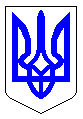 ЧЕРКАСЬКА МІСЬКА РАДАВИКОНАВЧИЙ КОМІТЕТРІШЕННЯВід 31.07.2018 № 636Про передачу необоротних матеріальних активів з балансу департаменту освіти та гуманітарноїполітики  Черкаської міської ради на баланс комплексної дитячо-юнацької спортивної школи «Спартак»Черкаської міської радиЗ метою належного утримання та ефективного використання матеріальних цінностей, відповідно до Положення про порядок списання та передачі майна, що належить до комунальної власності територіальної громади м. Черкаси, затвердженого рішенням Черкаської міської ради від 20.06.2013 №3-1712,
ст. 29 Закону України «Про місцеве самоврядування в Україні» ВИРІШИВ:1. Передати з балансу департаменту освіти та гуманітарної політики Черкаської міської ради на баланс комплексної дитячо-юнацької спортивної школи «Спартак» Черкаської міської ради, для подальшого утримання та використання необоротні матеріальні активи, а саме:2. Утворити комісію для прийому-передачі матеріальних цінностей з  балансу департаменту освіти та гуманітарної політики Черкаської міської ради  у складі:                                            Голова комісії:Бакланова М.Л. – заступник директора департаменту освіти та гуманітарної політики Черкаської міської ради.Члени комісії:	Мальована С.В. – головний бухгалтер централізованої бухгалтерії № 4  департаменту освіти та гуманітарної політики Черкаської міської ради;Сисоєва О.В. – начальник управління у справах сім‘ї, молоді та спорту департаменту освіти та гуманітарної політики;Блищик В.С. – інструктор-методист комплексної дитячо-юнацької спортивної школи «Спартак» Черкаської міської ради;Красовська А.Л. – старший тренер відділення гімнастики комплексної дитячо-юнацької спортивної школи «Спартак» Черкаської міської ради;Пархоменко А. В. – завідувач господарством групи централізованого господарського обслуговування закладів освіти департаменту освіти та гуманітарної політики.	3. Голові комісії Баклановій М.Л. акти прийому-передачі подати на затвердження директору департаменту освіти та гуманітарної політики Черкаської міської ради Воронову С.П., в місячний термін з дня прийняття цього рішення.	4. Контроль за виконанням рішення покласти на заступника міського голови з питань діяльності виконавчих органів ради   Ботнара Ю.А. Міський  голова                                                                                   А.В.БондаренкоНайменування матеріальних цінностейІнвентарний номерКількість одиницьПервісна вартістьВартість з урахуванням зносуБлок для стрибків1311000301230845,00230845,00Гімнастична колода131100031/1-22413000,00413000,00Набір матів для гімнастичної колоди1311000291150000,00150000,00Набір матів для різновисоких брусів131100028126000,0026000,00Страхувальний мат для батута1311000261150000,00150000,00Набір матів для опорного стрибка1311000271170000,00170000,00Трамплін для опорного стрибка131100024/1-44128000,00128000,00Надувна доріжка1311000251125740,00125740,00Поміст для вільних вправ13110003511600000,001600000,00Акробатична доріжка1311000361269044,00269044,00ВСЬОГО143262629,003262629,00